Please read all the pages of this document before completing your application.  Once completed return to natalie@theatreroyal.org or via post to Natalie Sinnadurai, Theatre Royal, Westgate Street, Bury St Edmunds, Suffolk, IP33 1QR by 12 noon, Monday, 9 May 2016.1  Personal Details2  Why are you applying for this post?3  What can you offer us?Please include details of any relevant skills, experience and knowledge (there are later sections for information about training and education)4  Present or most recent employment/experience of workOutline briefly your duties and responsibilities5  Previous appointments/experience of work6  Training and educationInclude details of exams passed, courses attended and qualifications obtained7  What else are you interested in?eg leisure activities8  Additional InformationDo you need a permit to work in the ?	YES / NODo you have any condition or disability which may affect your ability to do the job, and/or require us to make reasonable adjustments? 	YES / NO 9  TransportSome positions at the Theatre Royal require employees to drive, if this is applicable to the position you are applying for, please complete this sectionDo you hold a current, clean driving licence? 	YES / NODo you have access to a car?		YES / NO10  Confidential Declaration of Criminal RecordSome positions at the Theatre Royal require employees to be responsible for young people aged under 18 and vulnerable adults, if this is applicable to the position you are applying for, you are required to disclose details of any criminal record.  Only relevant convictions and other information will be taken into account so disclosure need not necessarily be a bar to obtaining this position.  All information submitted will be kept strictly confidential.Have you ever been convicted by the courts or cautioned, reprimanded or given a final warning by the police? 	YES / NOAre you aware of any police enquiries undertaken following allegations made against you, which may have a bearing on your suitability for this post? 	YES / NOHave you undertaken a Criminal Record Bureau enhanced disclosure for any previous employment?   	YES / NOPlease note that all posts that involve working with young people aged under 18 and vulnerable adults at the Theatre Royal are exempted from the Rehabilitation of Offenders Act 1974, which means that all convictions, cautions, reprimands and final warnings on your criminal record need to be disclosed.11  ReferencesPlease supply details of two persons (other than relatives) from whom references can be obtained.  If you have had previous employment one of your referees should be your current or most recent employer.Are you willing for references to be contacted prior to interview?	 YES / NO12  DeclarationI confirm that the information I have given on this form is correct and complete to the best of my knowledge, and that misleading statements may be sufficient for cancelling any agreements made. I understand that, if the position I am applying for is responsible for young people aged under 18 and vulnerable adults, I will be required to complete a Criminal Records Bureau enhanced disclosure if appointed.Theatre Royal Bury St EdmundsEqual Opportunities MonitoringThe Theatre Royal is committed to a policy of equality of opportunity in all aspects of its recruitment and employment procedures.  All candidates will receive fair and equal consideration.In order for us to put this commitment into practice we need to assess how well our recruitment procedures operate in practice and it would be helpful if you would answer the questions below and return this sheet with your application form.  There is no obligation for you to complete the form.The information submitted will be treated in the strictest confidence and will be used only for statistical monitoring.  It is not part of the selection process and will be separated from the application prior to short-listing.Please circle or highlight your ethnic originDo you consider yourself to have a disability?   YES / NOHow did you become aware of this vacancy?please tick as many as are applicable and delete where necessaryPlease return your completed forms to Natalie Sinnaduraiby 12 noon on Monday, 9 May 2016Bury St Edmunds Theatre Royal Management Limited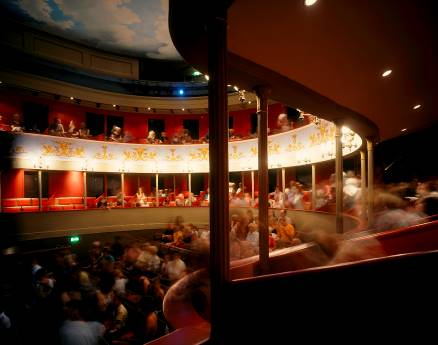 The Theatre Royal  Built in 1819 by the renowned architect William Wilkins (who also designed the National Gallery in London), the Theatre Royal in Bury St Edmunds is one of the most significant theatrical buildings in Europe.  As this country’s only example of a playhouse dating from the Regency period, it offers visitors a unique and unforgettable theatrical experience.  One of eight Grade 1 listed theatre buildings in the country, it is also the only working theatre in the National Trust’s entire portfolio of properties.  Inspired by its impressive historical pedigree, the Theatre prides itself on the quality and innovation of its artistic work and enjoys a reputation as one of the most forward-thinking arts organisations in the UK.The building is owned by the Greene King Brewery.  In 1975, it was leased to the National Trust which, in turn, has handed the day-to-day running of the Theatre to Bury St Edmunds Theatre Management Limited.  Like many other theatres of its generation, the Theatre Royal has enjoyed a chequered history, closing and reopening its doors on a number of occasions.  The most recent of these, in September 2007, followed a £5.3 million programme of restoration and development.  This project, funded in part by the Heritage Lottery Fund, not only returned the building to its 1819 configuration and decoration but also provided improved customer facilities through the creation of a contemporary foyer space adjoining the Theatre.Our work attracts around 75,000 visitors a year, plus over 2,500 young people engage in creative learning activities in schools or in the community.  Over 20,000 come to see our renowned annual traditional family pantomime.  A further 2,000 people visit for our heritage, either as organised groups year-round or for our Open Doors.  The Theatre became licensed for weddings and civil partnerships in 2012.  A wide range of local community and amateur groups regularly present performances on the Theatre’s stage and are essential to the cultural offer to the community.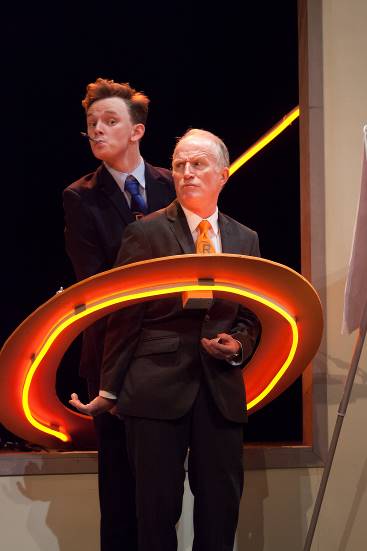 The Theatre Royal celebrates its heritage and, as a National Trust property, welcomes visitors to enjoy the restored building through guided tours, talks and lectures.  The Theatre employs a paid staff of 30 and supports a number of internships and apprenticeships.  It also has a team of approximately 70 volunteers.  It is overseen by a non-executive board of management.  There is a Patron's Scheme and a thriving Friends scheme numbering over 600 members.  The Theatre receives regular grant and project aid from St Edmundsbury Borough Council, Suffolk County Council and Arts Council England (through project grants) and also enjoys strong support from the local business community.MissionTheatre Royal Bury St Edmunds presents a high quality programme of performances and  creative activities that enrich and inspire children and adults lives.Aims-	To present a broad performing arts programme of high quality work from leading arts organisations and emerging artists.  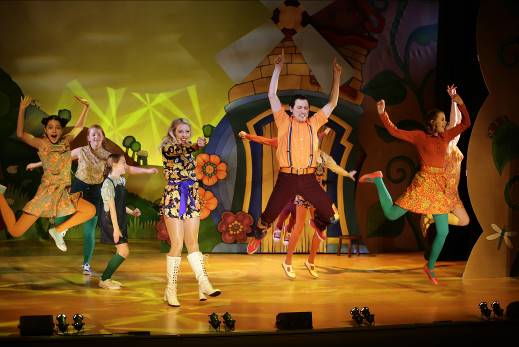 -	To work within a range of producing models for Theatre Royal productions.-	To develop further the Theatre Royal as a Creative Learning organisation.-	To work within a sustainable business model with a skilled workforce and effective base for its operations-	To develop and grow audiences.-	To build on the trust and support of Theatre Royal’s supporters and stakeholders.-	To celebrate the Theatre Royal’s unique heritage.How to get to the Theatre RoyalReport to the Box Office at the Theatre Royal.By Road:  Bury St Edmunds is just off the A14 east of Cambridge and west of Ipswich.  From the Midlands or the East Coast, follow the A14.  From London, take the M25 and M11/A11 then A14 heading east (sign-posted Newmarket/Ipswich/Felixstowe).  Approaching from the west, take the third exit for Bury St Edmunds and turn right at the big roundabout towards the town centre.  Go right at the next roundabout then right at the third roundabout onto Southgate Street.  Follow the road and you will join the one way system, the Theatre is on your left opposite the Greene King Brewery Museum.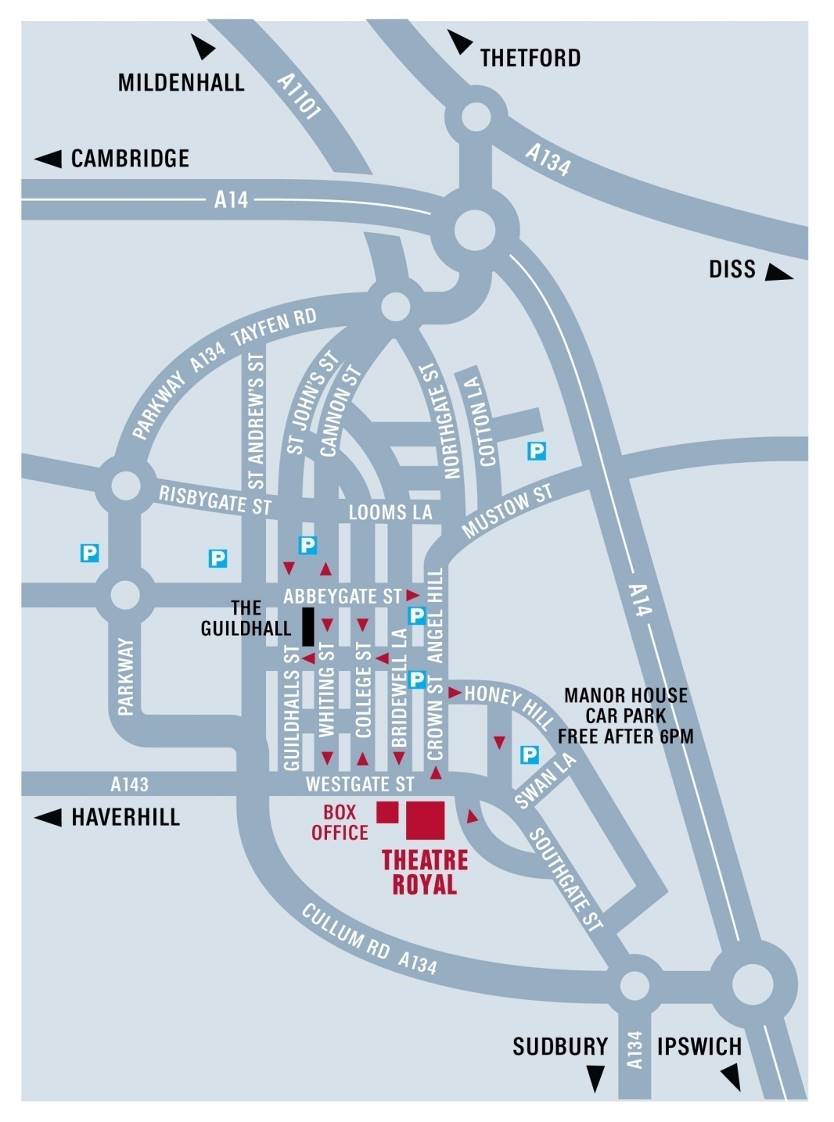 Car parking is probably the biggest headache for first time visitors!  There is very limited parking close to the Theatre.  There are a number of unlimited street parking places on Westgate Street after 6.00 pm.  By Bus:  The Bus Station is on St Andrew’s Street North, 10 minutes’ walk from the Theatre.  In addition to local services it is serviced by National Express coach connections from all over the country. Enquiries/Reservations: 01284 702020By Train:  Bury St Edmunds Railway Station is on Station Hill and is 20 minutes’ walk from the Theatre, connecting to Cambridge, Ipswich and the London to Norwich line.  Enquiries/Reservations: 08457 484950Taxis:A1 Cars 01284 766777; Premier Cars 01284 704004; United Cars 01284 762288CREATIVE EMPLOYMENT PROGRAMME CREATIVE EMPLOYMENT PROGRAMME CREATIVE EMPLOYMENT PROGRAMME CREATIVE EMPLOYMENT PROGRAMME EMPLOYER DETAILSEMPLOYER DETAILSEMPLOYER DETAILSEMPLOYER DETAILSOrganisationTheatre Royal Bury St EdmundsBusiness TypeProducing & Touring TheatreAddressWestgate StreetBury St Edmunds PostcodeIP33 1QRContact NameNatalie SinnaduraiJob titleProduction & Programming AdministratorTelephone No01284 829944Email Addressnatalie@theatreroyal.orgVACANCY DETAILSVACANCY DETAILSVACANCY DETAILSVACANCY DETAILSJob TitleMarketing & Communications AssistantType of jobPaid Internship:18 to 24 years oldDuration of jobsix monthsLocation of jobTheatre RoyalBury St EdmundsHours (weekly)30 hours per weekSalary (hourly)National Minimum WageNumber of vacanciesoneRequired Start DateMay 2016Recruitment process detailApply by application form. At the time of applying candidates must be aged between 18 and 24 years, inclusive, and be registered as unemployed with Job Centre Plus.Closing date for applications:	12 noon, Monday, 9 May 2016Interviews:		week commencing 16 May 2016Apply by application form. At the time of applying candidates must be aged between 18 and 24 years, inclusive, and be registered as unemployed with Job Centre Plus.Closing date for applications:	12 noon, Monday, 9 May 2016Interviews:		week commencing 16 May 2016Apply by application form. At the time of applying candidates must be aged between 18 and 24 years, inclusive, and be registered as unemployed with Job Centre Plus.Closing date for applications:	12 noon, Monday, 9 May 2016Interviews:		week commencing 16 May 2016PAID INTERNSHIP  SPECIFICATIONPAID INTERNSHIP  SPECIFICATIONPAID INTERNSHIP  SPECIFICATIONPAID INTERNSHIP  SPECIFICATIONRole Description Work in all aspects of marketing and communications, providing administrative and organisational support. Duties will include:-	Distributing print and displays in town-	Assisting with writing and distributing press releases-	Compiling theatre listings for media.-	Assisting with preparing e-newsletters, flyers and direct mail-	Use of social media-	Collating and filing press cuttingsWork in all aspects of marketing and communications, providing administrative and organisational support. Duties will include:-	Distributing print and displays in town-	Assisting with writing and distributing press releases-	Compiling theatre listings for media.-	Assisting with preparing e-newsletters, flyers and direct mail-	Use of social media-	Collating and filing press cuttingsWork in all aspects of marketing and communications, providing administrative and organisational support. Duties will include:-	Distributing print and displays in town-	Assisting with writing and distributing press releases-	Compiling theatre listings for media.-	Assisting with preparing e-newsletters, flyers and direct mail-	Use of social media-	Collating and filing press cuttingsPerson SpecificationEssential characteristics-	An interest in the arts and event management-	Good personal, written and verbal communication skills-	A good understanding of social media-	Copywriting skills-	Be able to work to deadlines-	Good organisational skills-	An ability to work independently as well as part of a teamDesirable characteristics-	An interest in and awareness of regional media-	The ability to drive and have access to a car-	Educated to A level standard or equivalent.Essential characteristics-	An interest in the arts and event management-	Good personal, written and verbal communication skills-	A good understanding of social media-	Copywriting skills-	Be able to work to deadlines-	Good organisational skills-	An ability to work independently as well as part of a teamDesirable characteristics-	An interest in and awareness of regional media-	The ability to drive and have access to a car-	Educated to A level standard or equivalent.Essential characteristics-	An interest in the arts and event management-	Good personal, written and verbal communication skills-	A good understanding of social media-	Copywriting skills-	Be able to work to deadlines-	Good organisational skills-	An ability to work independently as well as part of a teamDesirable characteristics-	An interest in and awareness of regional media-	The ability to drive and have access to a car-	Educated to A level standard or equivalent.Position Applied forMarketing & Communications Assistant InternshipSurnameForename(s)Address	PostcodeTelephone (day)Telephone (evening)Email addressNational Insurance No.Name and address of organisation	PostcodePosition heldSalary (if applicable)Date appointedDate left appointment and why (if applicable)Name and address of organisationPosition held and datesMain duties and responsibilitiesReason for leavingIf Yes please give details including any adjustments that you may need to be made both in respect of the job and the interviewIf the answer to either of these questions is No, please explain how you would meet the travel requirements of the post (where applicable)If Yes please give details of offences, penalties and datesIf Yes please give details of offences, penalties and datesIf Yes please give the date your last check was doneNameAddresse-mailDaytime telephone number OccupationEmployer/Personal Refereedelete as appropriateNameAddresse-mailDaytime telephone number OccupationEmployer/Personal Refereedelete as appropriateSignedDatePosition Applied forMarketing & Communications Assistant InternshipYear of BirthGenderAsian/Asian BritishAsian/Asian BritishBlack/Black BritishChineseChineseMiddle/Near EasternMixed Ethnic GroupMixed Ethnic GroupWhite/White EuropeanOther (please describe)PublicationType of advertArts ProfessionalOnline / Printed magazineThe StageOnline / Printed paperTheatre Royal WebsiteStage Jobs ProArts JobsOther Internet SiteOther source (please specify)